1405 – מפת ישראל משוקולדמחברים נוער או סטודנטים למפת הארץ והגיאוגרפיה דרך שוקולד. מתאים גם לגילאי תיכון.הנחיות:1 - מדפיסים את מתאר המפה בגודל של A3 או גודל דומה לכך. ניתן לשחק עם הגדלים.2 - על גבי המתאר בונים את גבולות התבנים באמצעות נייר כסף ודבק.3 - חשוב להקפיד על רמה גבוהה של נקיון ביצירת התבנית כדי שאנשים ירגישו בנוח לאכול מזה אחר כך.4 - יוצקים אל התבנית שנוצרה את השוקולד שהמסנו קודם לכן.5 - מקשטים באופן חופשי או בהתאם למציאות (אבקת סוכר בחרמון, צבע מאכל כחול בכנרת וכו').אני עשיתי את זה בגודל A3 אבל באופן מעשי ניתן גם לעשות את זה בגודל הרבה יותר גדול, זה פשוט עניין של משאבים - זמן, כסף לשוקולד וכו'.מצרף תמונות ואת קובץ התבנית.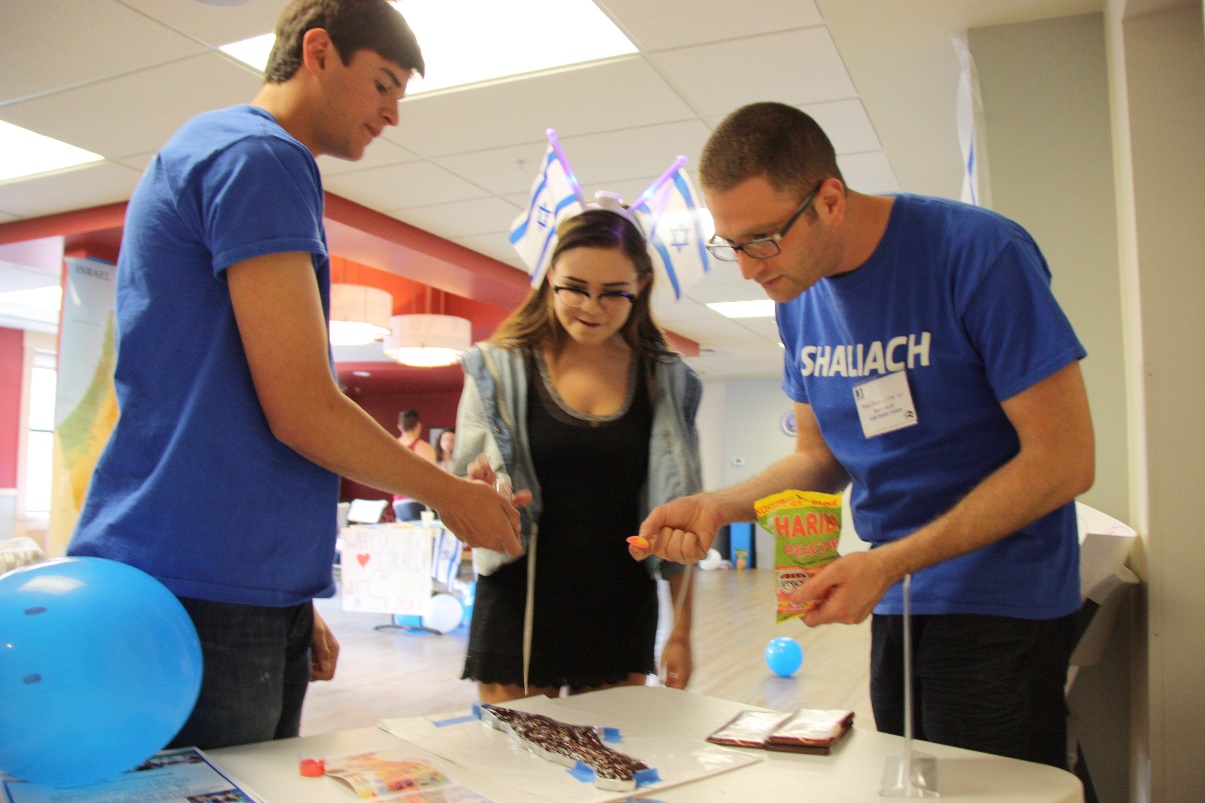 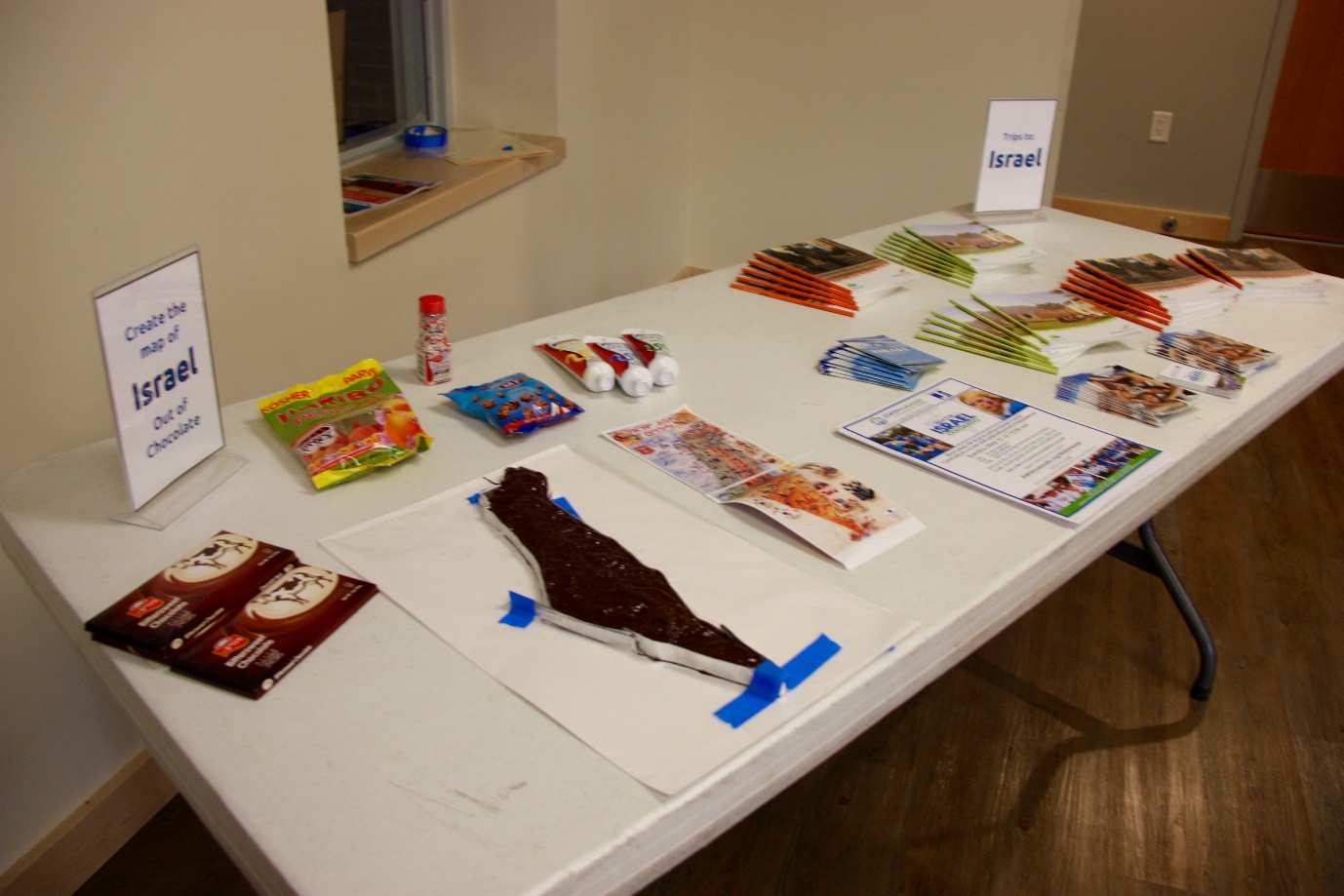 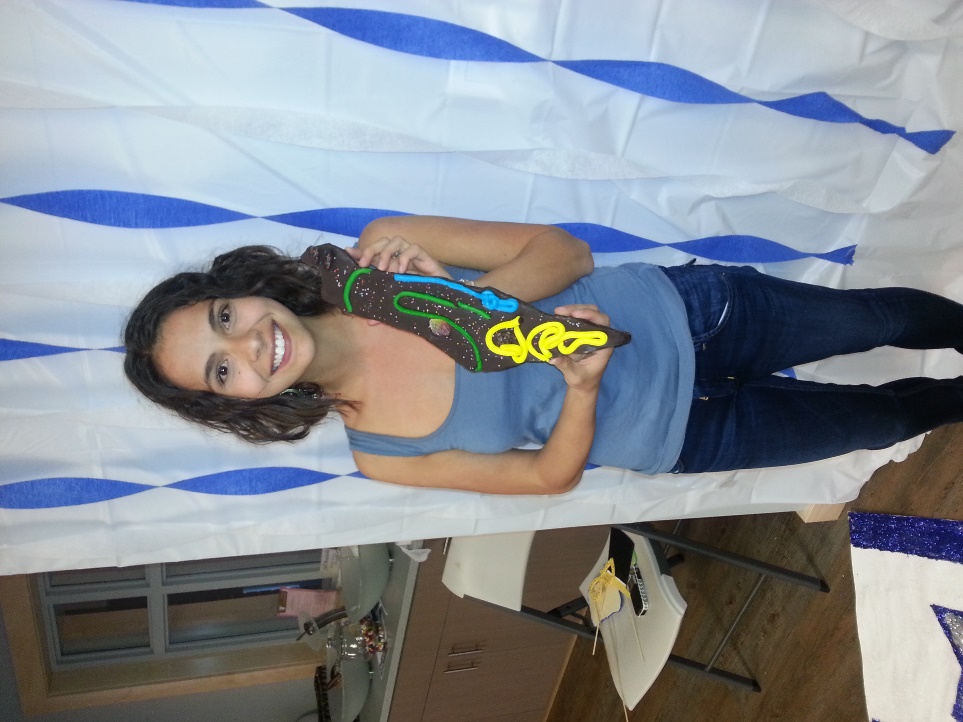 